Rapport annuel  des activités réalisées par  Geste Humanitaire  en  2016Le présent rapport décrit  les réalisations de GESTE HUMANITAIRE pour la période allant de janvier 2016 au décembre 2016 lors de la mise en œuvre des différents projets.   0. IntroductionAu cours de l’année 2016 dans trois principaux programmes :Programme de sécurité alimentaire ;Programme de protection de l’environnement ;Programme de la création d’emplois temporaires et promotion des activités génératrices de revenus (AGR).Programme de promotion et de protection du droit de l’homme en général, des enfants en particulier Objectif  Général Contribuer à l'amélioration de la sécurité alimentaire, la réintégration et réinsertion socio économique des familles vulnérables  à travers le renforcement de capacités et la promotion des activités génératrices de revenus- AGR et la protection de l’environnement, Contribuer à la protection et à la promotion des droits de l’enfant à travers le renforcement du système d’enregistrement des naissances à l’état civil ,.II. Objectifs spécifiquesLes organisations des producteurs (OP) sont formés suivant l’approche Self Help group (SHG) dans le cadre de la sécurité alimentaire ;La création d’emplois temporaires  et la promotion des activités génératrices de revenus aux 80 personnes vulnérables ; La protection et la revalorisation de l’environnement par l’aménagement  antiérosif de 80 km linéaire sur la colline de Rubindi Rural  de la commune Nyanzalac en province Makamba ;Les enfants non enregistrés à l’état civil des 8 communes des provinces de Kirundo, Muyinga et Ngozi sont enregistrés à l’état civil ;III. Zones d’action Province Bujumbura mairie , Bujumbura Rural , Cibitoke , Bubanza , Kirundo, Muyinga, Ngozi , Makamba , Rutana et Bururi .IV Activités réalisées par rapport aux objectifsSécurité alimentaire.Le projet de sécurité alimentaire a pour objectif l’amélioration des conditions de vie des ménages à travers le renforcement des capacités structurelles, organisationnelles, fonctionnelles et techniques des agricoles. Le projet a pu résoudre de nombreuses contraintes des ménages ruraux membres des OPs de la province de Bujumbura rural  (des communes Mutimbuzi et Mugongomanga) de la province de Bubanza (commune Gihanga- Buringa) lors de la mise en œuvre du projet en offrant une réponse adéquate, cohérente et pertinente pour les habitants des zones d’intervention cela est rendu possible par la mise des comités de suivi.Les activités réalisés sont : Identification des bénéficiaires ; création des groupements des producteurs ; mise en place des comités de suivi ; formation et échanges d’expérience, distribution des intrants agricoles, encadrement technique de proximité des bénéficiaires (Installation des champs écoles paysans- ECPs), monitoring et suivi évaluation 1887 ménages qui souhaitent le volet exploitation familiale intégrée ont été identifiés dans toutes les localités; 111 groupements ont été constitués (99 groupements en commune Mugongo manga, 10 groupements en commune Mutimbuzi et 8 groupements en commune Gihanga). Les deux premières communes sont de la province de Bujumbura et la dernière commune est du ressort de la province de Bubanza. Mise en place de12 comités  de suivi des exploitations familiales  intégrées au niveau de 3 localités (8 en commune Mugongomanga, 2 en commune Mutimbuzi,  2 en commune Gihanga);Tableau : 1 .mise en place des comités de gestionPhotos :Tableau 2 : installation des champs écoles paysansLa création d’emplois temporaires et promotion des activités génératrices de revenus (AGR).Le projet «  Appui à la création d’emplois temporaires et la promotion des activités génératrices de revenus –AGR  à travers la construction du marché de Musave en commune Rumonge  de la province Bururi   que geste Humanitaire est entrain d’ exécuté s’inscrit dans le cadre du projet «  appui à la création d’emplois temporaires à travers la construction local de Musave et promotion des activités génératrices de revenus- AGR dans la commune Rumonge en Province Bururi dans le programme de réintégration et réinsertion des rapatries de Mtabila .Les activités réalisés sont : en rapport avec la cohésion sociale et  la promotion d’AGR et la remise en état de l’infrastructure de construction du marché local de Musave en commune Rumonge.3 thèmes de formation ont été donnés aux  bénéficiaires du projet en rapport  avec la cohésion sociale ;3thèmes  de formation en rapport avec l’organisation communautaire et la promotion des activités génératrices de revenus- AGR ;Constitution des groupements/ associations ;Terrassement d’un emplacement sur lequel on va ériger le marché ;Mise en en place d’une fondation à semelles isolées en béton armé ;Constitution des colonnes en béton armé.Tableau 3 : Constitution des groupes/ associations pour la promotion des AGR Photos :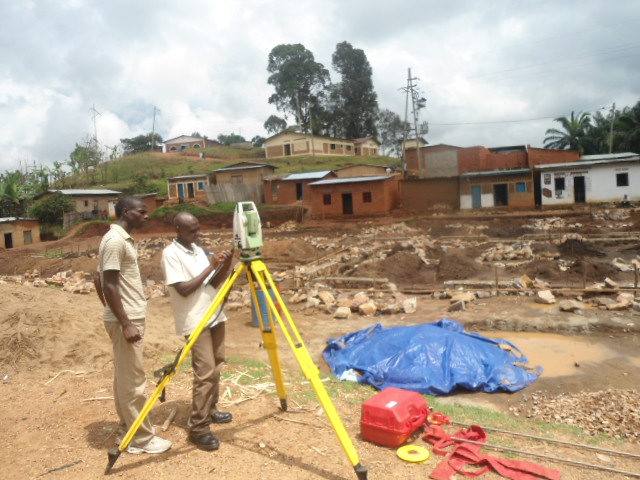 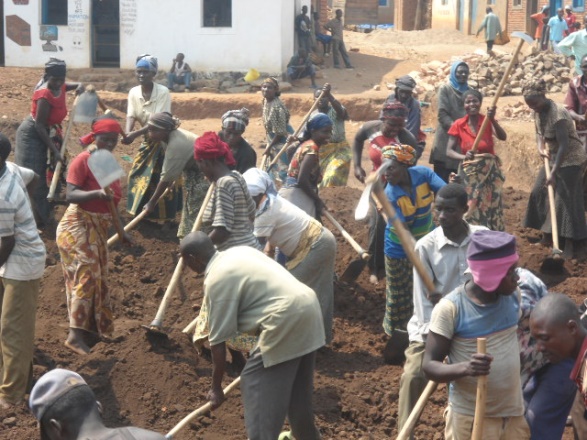 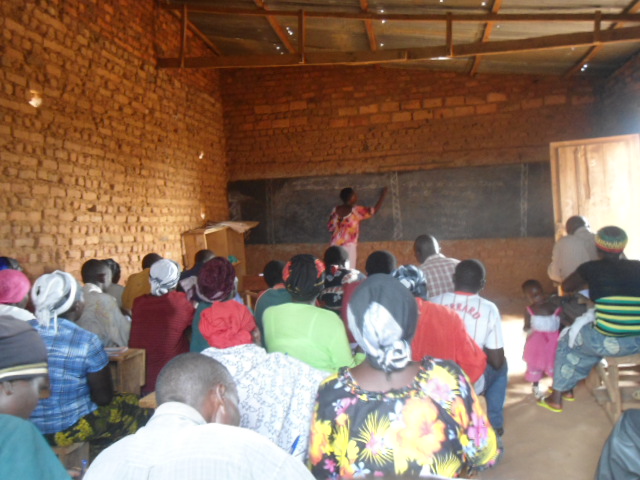 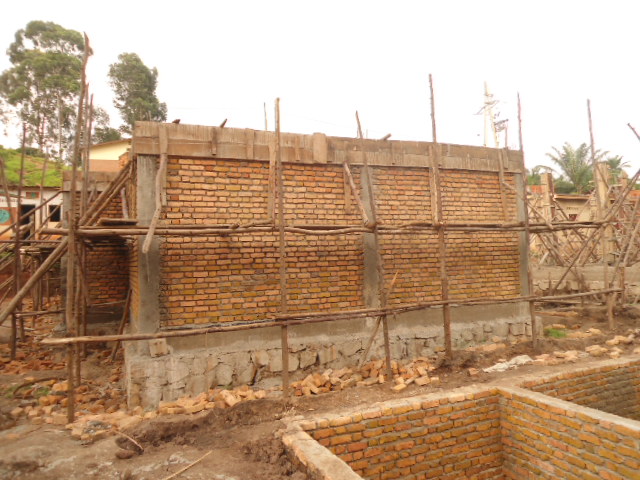 La création d’emplois temporaires et promotion des activités génératrices de revenus (AGR) via la construction du marché.La protection et la revalorisation de l’environnementLes activités réalisées dans le cadre de la protection de l’environnement Geste Humanitaire avait signé en 2016 un contrat avec le Projet d’Appui au Programme Régional d’Aménagement Intégré du Lac Tanganyika (PRODAP),  pour la réalisation des travaux d’aménagement antiérosif de 80 km linéaires sur  la colline Rubindi rural  de la commune Nyanza- lac en province de Makamba.Pour la période de l’année 2016 , les activités suivantes ont été réalisées :Vulgarisation sur les méfaits de l’érosion de la nécessité d’un aménagement d’un bassin versant ;Transport des éclats de souches d’herbes fixatrices ;Plantation des éclats de souches d’herbes fixatrices  et arbres agro forestiers ;Entretien des billons élevés le long des courbes de niveau ;Regarnissage des éclats de souches/ boutures d’herbes fixatrices ;Suivi des activités.Tableau 3:  aménagement des courbes de niveau sur la colline Rubindi RuralPhotos :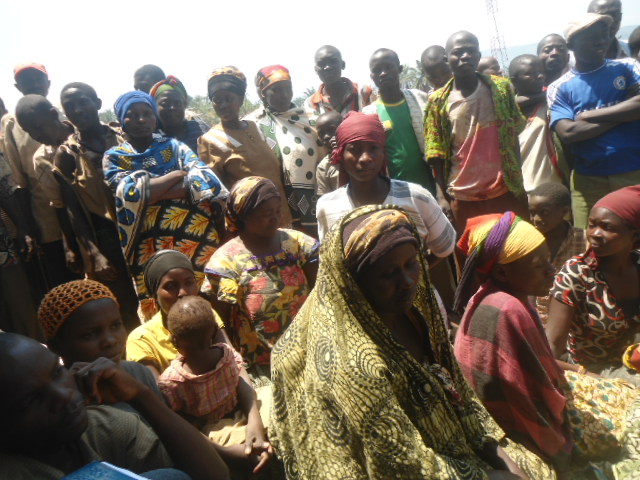 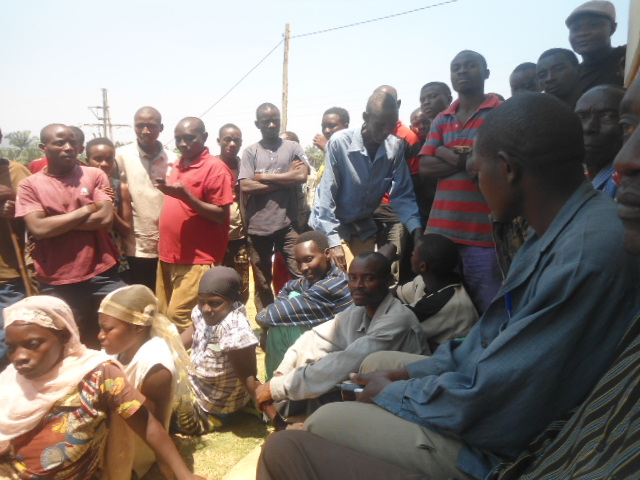 Vulgarisation sur les méfaits de l’érosion, de la nécessité d’un aménagement d’un bassin versant 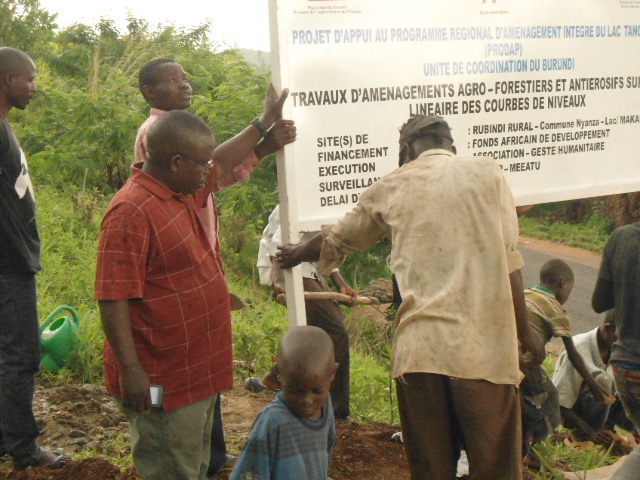 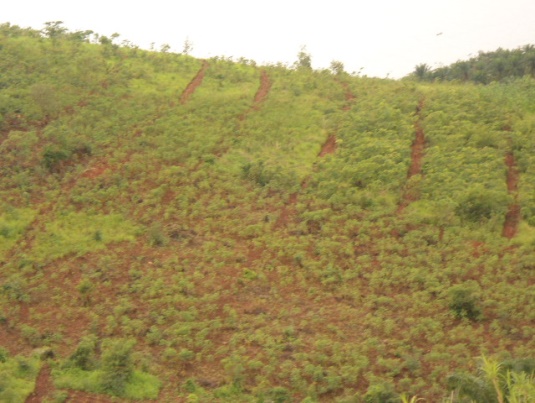 Promotion et protection du droit  de l’enfantLe projet contribution à la protection du droit de l’enfant à travers le renforcement du système  d’enregistrement des naissances à l’état civil dans les provinces de Kirundo , Muyinga et Ngozi , que geste Humanitaire à exécuté s’inscrit dans le cadre du plan d’action du Programme de Coopération (CPAP)2010-2014 entre le gouvernement du Burundi et l’Unicef, plus précisément  avec le résultat du composante programme (PCR3) «  d’ici 2018 , les filles et les garçons vivent dans un environnement protecteur conformément aux standards internationaux  clés ».  La première phase du projet a commencé en octobre 2011 dans 8 communes des provinces Muyinga et Kirundo  et la 2 ème phase du projet a débuté  en 2015 avec les  6 communes de deux provinces à savoir Gashoho, Buhinyuza et mwakiro de la province Muyinga et Bwambarangwe , Ntega et Gitobe de la province de Kirundo ainsi que toutes les 9 communes de la province de Ngozi.Ainsi les activités suivantes ont été réalisées : Sensibilisation des acteurs potentiels du système de l’état civil : les autorités administratives locales , autorités administratives au niveau provincial (gouverneurs, élus du peuple, administrateurs communaux de la zone d’action du projet, contrôleurs provinciaux de l’état civil, coordinateurs CDF), représentants des confessions religieuses et représentants des organisations de la société civile sur l’importance des activités de l’état civil.Recrutement des agents complémentaires d’enregistrement pour la campagne d’enregistrement tardif des actes d’état civil Formation du personnel d’enregistrement Formation du personnel d’enregistrement  des provinces concernées;Étude de l’état des lieux des bureaux communaux de l’état civil dans les 6 communes des provinces Muyinga - Kirundo et  9 communes de la province Ngozi;Pré enregistrement des  déclarations tardives (naissances, décès et mariages) et non inscrits à l’état civil ;Intensification de la sensibilisation de la population sur l’importance des Activités de l’état civil par des séances de théâtre interactif, spots Radiodiffusés et télévisés, la tenue d’un atelier média et diffusion d’un cinéma mobile sur les actes de l’état civilRenforcement des capacités matérielles des communes cibles .Résultats atteints par rapport aux objectifs Taux de couverture de l’enregistrement par commune dans la province KIRUNDOTaux de couverture de l’enregistrement par commune dans la province MUYINGATaux de couverture de l’enregistrement par commune dans la province Ngozi.1. EPERIODEFFECTIFS ENREGISTRES AU 04/04/2016 PAR CATEGORIE ET TRANCHE  D’AGE ET LES EXTRAITS DEJA RETIRES PENDANT CETTEPERIDE2. TAUX DE COUVERTURE EU EGARD AU PREENREGISTREMENT3. TAUX DE COUVERTURE EU EGARD AUX CIBLES (ACTES PRIS EN CHARGE PAR LE PROJET)Photos :       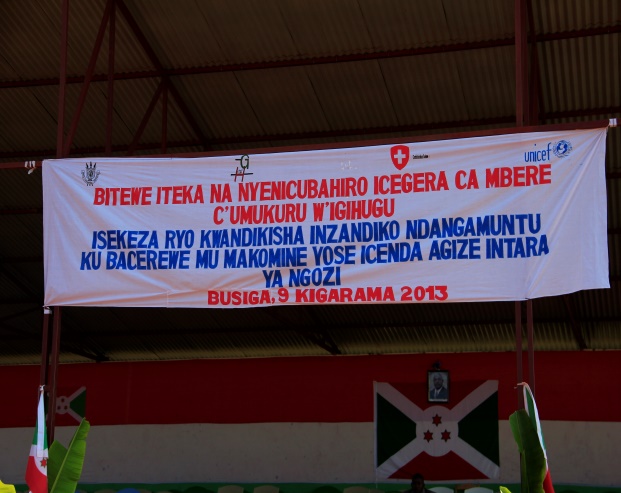 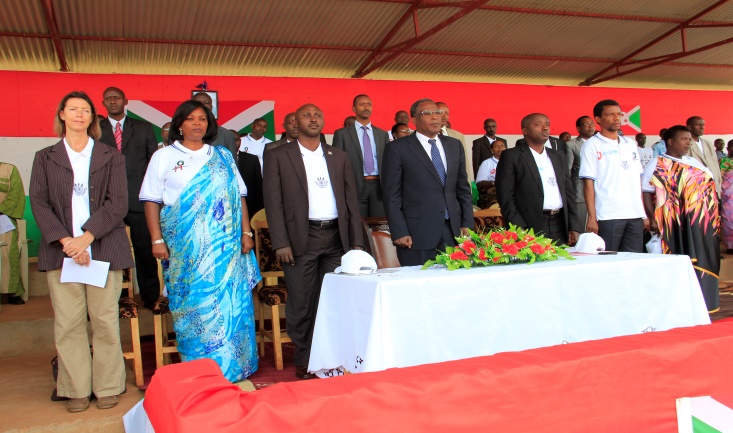 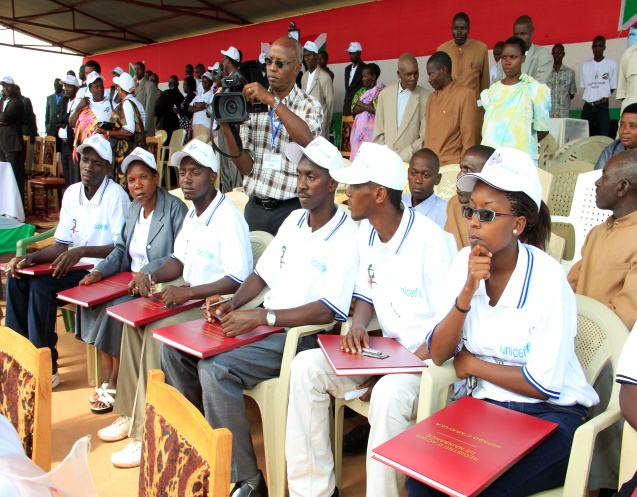 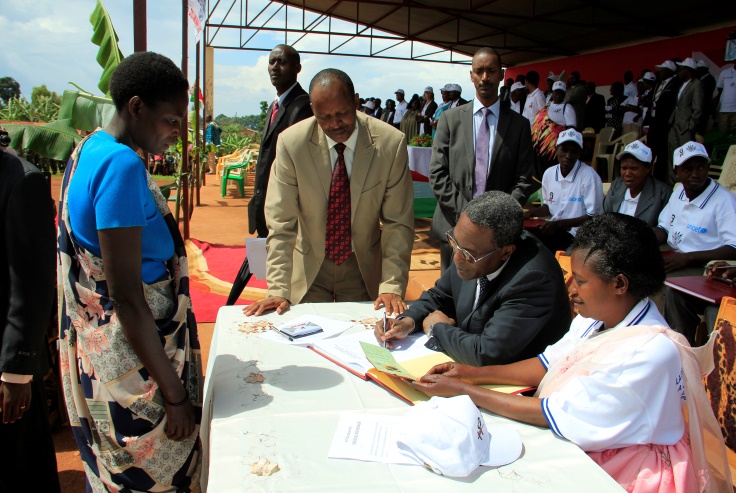                  Lancement officiel de l’activité d’enregistrement  tardive des naissances en Province Ngozi                                          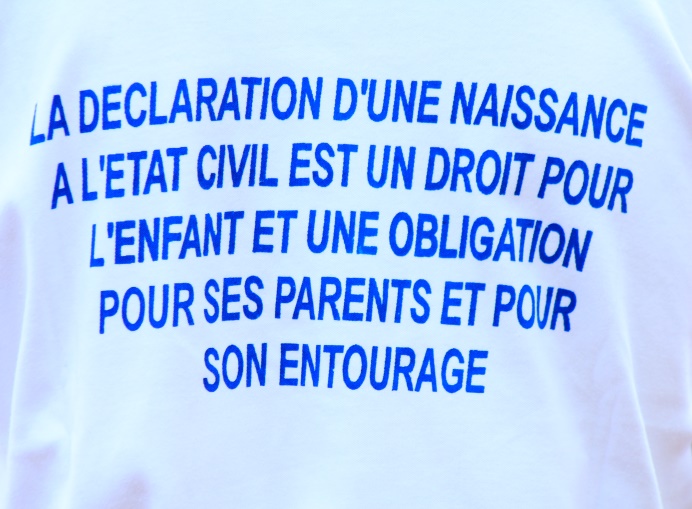 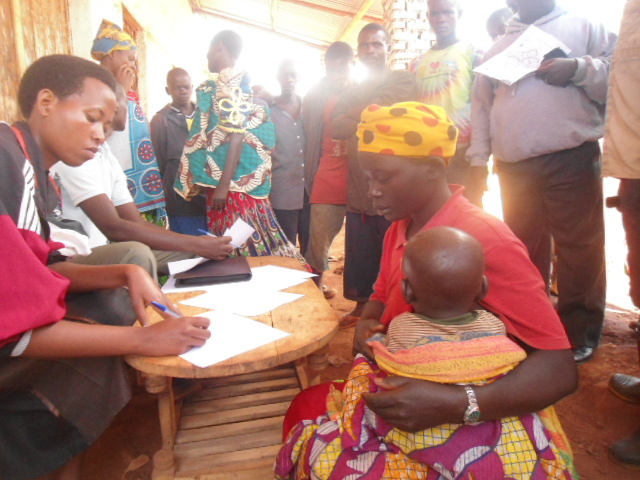 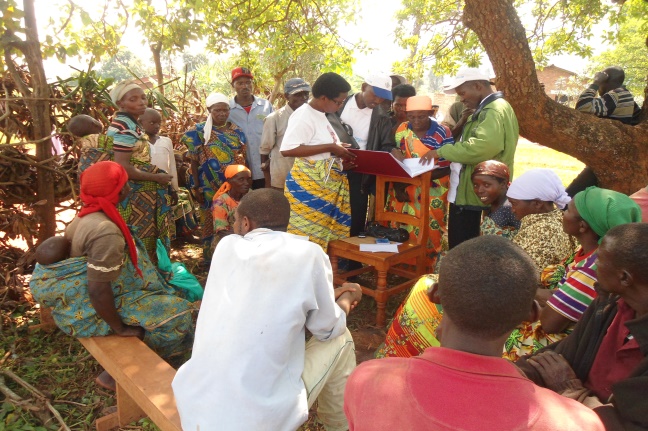 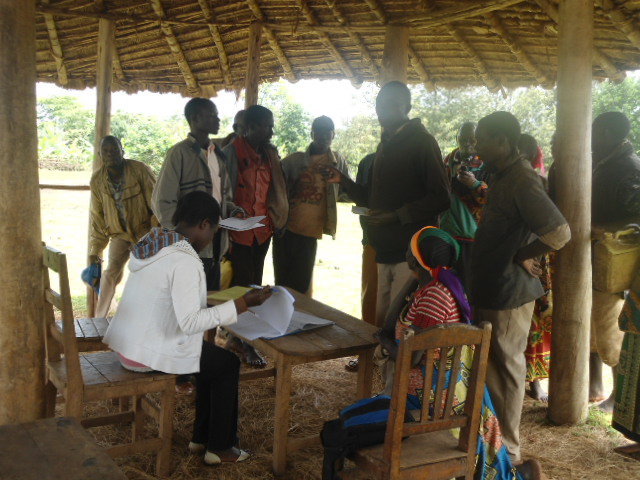               La population répond massivement à cette activité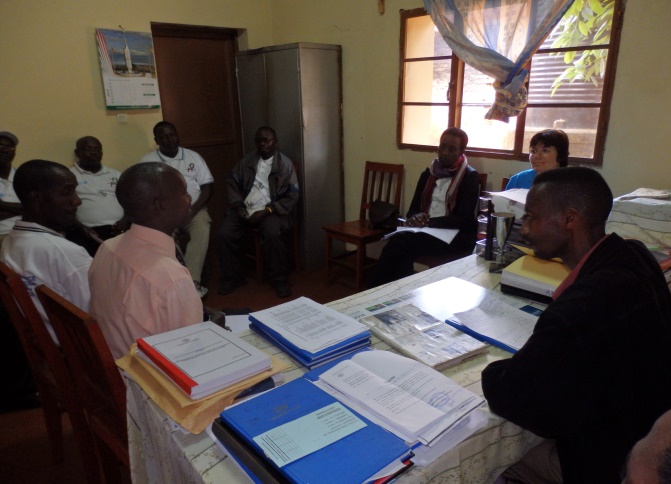 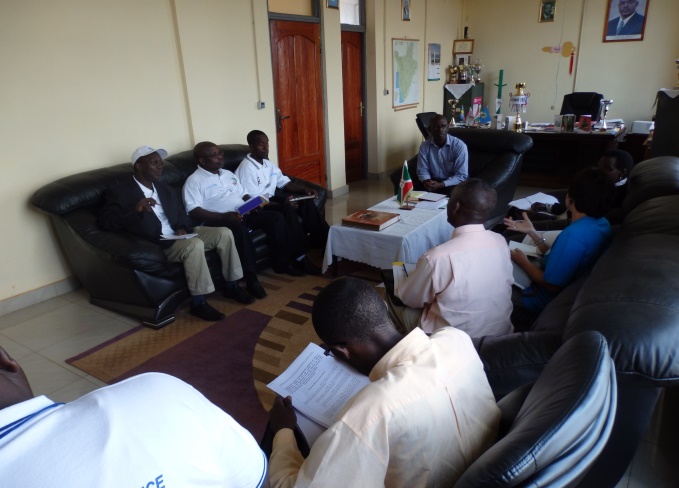 Le suivi et évaluation de l’activité sont éffectues  par les concernésV.1 Les points fortsLes activités réalisées sur terrain sont appréciées par les bénéficiaires et les autorités localesL’appui des populations vulnérables via le micro – projets choisis par la population elle – même et via les petits groupements permettent une évolution à moyen terme et qui est sûre ;Le renforcement des capacités des populations vulnérables sur le plan physique, matériel et moral permet une auto – prise en charge intégraleLes exploitations familiales permettent de subvenir aux besoins des bénéficiaires et garantit une assez bonne utilisation  des terres cultivables Les agriculteurs ont pu moderniser et améliorer la productivité de ces exploitations. V.2 Les points faiblesBeaucoup de volumes d’activités et peu de financement.Manque de coordination des intervenants sur terrain d’où risque de chevauchement des activitésLe décaissement des fonds par certains bailleurs ralentisse les travaux  et freine quelques activités ;Présence sur terrain d’autres intervenants  qui favorisent les gratuités.Les familles (ménages vulnérables)  possèdent de petits terrains pour l’agriculture (terrains de petites dimensions);Les groupements n’ont pas de terrains propres pour réaliser les grands projets;Les changements climatiques (sécheresse ou inondations) qui réduisent sensiblement les récoltes.V.3 ConclusionLes résultats atteints sont satisfaisants et cela a été possible grâce au concours des partenaires comme l’administration, l’UNICEF, le Royaume de Belgique , Union Européenne, les bénéficiaires et  le personnel de Geste Humanitaire ainsi que d’ autres  partenaires.Pour l’année 2017 et 2018 nous allons continuer à refléter avec tous nos partenaires la manière adéquate qui permettra l’auto – prise en charge intégrale des familles vulnérables, en avantageant la création des activités génératrices de revenus et continuer à la contribution et à la protection du droit de l’enfant à travers le renforcement du système  d’enregistrement des naissances à l’état civil dans les provinces de Kirundo , Muyinga et Ngozi. L’initiation des projets d’exploitation familiale intégrée en faveur des ménages vulnérables qui prennent en charge les orphelins et autres enfants vulnérables, sera une priorité pour l’année 2017et 2018 afin de diversifier les activités et les sources de revenus mais aussi minimiser les risques de ces différentes activités.    Localités Groupes constitués en OP Nombres de comités de gestion mise en placeObservations Mugongomanga 998Chaque comité» de gestion est appelé: Inter- groupement Rukaramu 21Chaque comité» de gestion est appelé: Inter- groupement Buringa 82Chaque comité» de gestion est appelé: Inter- groupement Gatumba 21Chaque comité» de gestion est appelé: Inter- groupement Total 11112Zones d’action Cultures concernées Champs installés Nombres de groupements encadrés par GH Effectifs des bénéficiaires KANKIMA Pomme de Terre 2930556KANKIMA Patate douce 2930556KANKIMA Maïs 230556KANKIMA Haricot 130556KANKIMA Légumes 1530556MUGONGO Pomme de Terre 4742802MUGONGO Patate douce 4742802MUGONGO Maïs 242802MUGONGO Haricot 142802MUGONGO Légumes 2142802IJENDA Pomme de Terre 3427484IJENDA Patate douce 3427484IJENDA Maïs 127484IJENDA Haricot 127484IJENDA Légumes 1427484248991842Nom du groupement/ associationCollineNombres des membresAGR proposéeINGONAWEMusave30Transformation et vente d’huile de palmeTURWANYUBUKENEMibanda28Commercialisation d’huile de palmeVYIZIGIROKangongo12Achat moulin pour la transformation des cossettes de maniocN° de montagnesNombre de courbes de niveauLongueur linéaire (km)Nombre de plantsFamilles bénéficiaires des courbes de niveauM.O affectée au travaux1127.561943492984 dont 27 femmes et 47 hommes22413.3921943492984 dont 27 femmes et 47 hommes320101943492984 dont 27 femmes et 47 hommes43211.521943492984 dont 27 femmes et 47 hommes53618.721943492984 dont 27 femmes et 47 hommes642.9521943492984 dont 27 femmes et 47 hommes7169.8321943492984 dont 27 femmes et 47 hommes8127.4401943492984 dont 27 femmes et 47 hommesTotal15681.4161943492984Bwambarangwe GitobeNtega Préenregistrement162381411465137NAISSANCESEnregistrement 9305561833350Taux de couverture57¨%40%51%Préenregistrement161914311133MARIAGESEnregistrement 423182114Taux de couverture26%13%10%Préenregistrement242713711471DECESEnregistrement 13118895Taux de couverture5%14%6%Buhinyuza  GasorweMwakiroPréenregistrement18988269208042NAISSANCESEnregistrement 13540114248169Taux de couverture71%42%102%Préenregistrement139936561344MARIAGESEnregistrement 110173481Taux de couverture8%5%36%Préenregistrement107276321021DECESEnregistrement 0268197Taux de couverture Taux de couverture0%00%051 %4%66 %19%17 %communeNaissancesNaissancesNaissancesDECESDECESDECESMARIAGESEXTRAITS DISTRIBUESEXTRAITS DISTRIBUESEXTRAITS DISTRIBUESEXTRAITS DISTRIBUESEXTRAITS DISTRIBUEScommune16jr-5ans6ans-18ans19ans et +16jr-5ans6ans-18ans19ans et +MARIAGESN.gratuitN. payéD.gratuitD. payémariageBusiga20104657304921421545515838272336026126Gashikanwa1556924779702631932528002740226Kiremba664192363257207281112179805720130Marangara580198601021221512814693737011840032Mwumba26444317393420922930156324345405712Ngozi11041393710967095120544442183020Nyamurenza14833035101475874410701080821Ruhororo40788509614310212847479121030625Tangara347469196221364190399207231259501041Total 2879157173425101745152118518824102441024418018028312847412847412847451175117511788241070710707107071070710707 Type d'acte d'état civilCommunesCommunesCommunesCommunesCommunesCommunesCommunesCommunesCommunes Type d'acte d'état civilBusiga Gashikanwa Kiremba Marangara Mwumba Ngozi Nyamurenza Ruhororo Tangara PROVINCE NGOZINaissancesNaissancesNaissancesNaissancesNaissancesNaissancesNaissancesNaissancesNaissancesNaissancesNaissancesNaissancesNaissancesNaissancesNaissancesNaissancesNaissancesNaissancesNaissancesNaissancesNaissancesNaissancesPréenregistrement82831751016844217449482286049032118814937117751Enregistrement971618773191342587310895320755321873016614128474Taux de couverture117.3%107.2%113.6%119.0%114.9%112.1%112.8%88.4%111.2%109.1%DécèsDécèsDécèsDécèsDécèsDécèsDécèsDécèsDécèsDécèsDécèsPréenregistrement2592271625523151253548010003133345721616Enregistrement8847086004897392612062779535117Taux de couverture34.1%26.1%23.5%15.5%29.2%54.4%20.6%8.8%27.6%23.7%Mariages pour couples en ULMariages pour couples en ULMariages pour couples en ULMariages pour couples en ULMariages pour couples en ULMariages pour couples en ULMariages pour couples en ULMariages pour couples en ULMariages pour couples en ULMariages pour couples en ULMariages pour couples en ULMariages pour couples en ULMariages pour couples en ULMariages pour couples en ULMariages pour couples en ULMariages pour couples en ULMariages pour couples en ULMariages pour couples en ULMariages pour couples en ULMariages pour couples en ULMariages pour couples en ULMariages pour couples en ULMariages pour couples en ULMariages pour couples en ULMariages pour couples en ULMariages pour couples en ULMariages pour couples en ULMariages pour couples en ULMariages pour couples en ULMariages pour couples en ULMariages pour couples en ULMariages pour couples en ULMariages pour couples en ULPréenregistrement270439421791552102914577132685263015343Enregistrement1583801798937563120510747920728824Taux de couverture58.5%20.3%82.5%60.4%54.7%82.7%15.0%17.8%78.8%57.5%Total déclarations tardivesTotal déclarations tardivesTotal déclarations tardivesTotal déclarations tardivesTotal déclarations tardivesTotal déclarations tardivesTotal déclarations tardivesTotal déclarations tardivesTotal déclarations tardivesTotal déclarations tardivesTotal déclarations tardivesTotal déclarations tardivesTotal déclarations tardivesTotal déclarations tardivesTotal déclarations tardivesTotal déclarations tardivesTotal déclarations tardivesTotal déclarations tardivesTotal déclarations tardivesTotal déclarations tardivesTotal déclarations tardivesTotal déclarations tardivesTotal déclarations tardivesTotal déclarations tardivesTotal déclarations tardivesTotal déclarations tardivesTotal déclarations tardivesTotal déclarations tardivesTotal déclarations tardivesTotal déclarations tardivesTotal déclarations tardivesTotal déclarations tardivesTotal déclarations tardivesPréenregistrement1357920620215752644713046479766162700621024154710Enregistrement 121831956121532272991219746735845194861963914241589.7%94.9%99.8%103.2%93.5%97.4%88.3%72.2%93.4%Taux de couverture89.7%94.9%99.8%103.2%93.5%97.4%88.3%72.2%93.4%92.1%Type d'acte d'état civilCommunesCommunesCommunesCommunesCommunesCommunesCommunesCommunesCommunesType d'acte d'état civilBusiga Gashikanwa Kiremba Marangara Mwumba Ngozi Nyamurenza Ruhororo Tangara PROVINCE NGOZINaissancesNaissancesNaissancesNaissancesNaissancesNaissancesNaissancesNaissancesNaissancesNaissancesNaissancesCibles927519302187372470610637319054452326916639131200Enregistrement971618773191342587310895320755321873016614128474Taux de couverture104.8%97.3%102.1%104.7%102.4%100.5%101.6%80.5%99.8%97.9%DécèsDécèsDécèsDécèsDécèsDécèsDécèsDécèsDécèsDécèsDécèsCibles60080060080060020020010008005600Enregistrement8847086004897392612062779535117Taux de couverture147.3%88.5%100.0%61.1%123.2%130.5%103.0%27.7%119.1%91.4%Mariages pour couples en ULMariages pour couples en ULMariages pour couples en ULMariages pour couples en ULMariages pour couples en ULMariages pour couples en ULMariages pour couples en ULMariages pour couples en ULMariages pour couples en ULMariages pour couples en ULMariages pour couples en ULCibles22004001800120080012002002200220012200Enregistrement1583801798937563120510747920728824Taux de couverture72.0%20.0%99.9%78.1%70.4%100.4%53.5%21.8%94.2%72.3%Couverture de l'ensemble des déclarations tardives par rapport aux ciblesCouverture de l'ensemble des déclarations tardives par rapport aux ciblesCouverture de l'ensemble des déclarations tardives par rapport aux ciblesCouverture de l'ensemble des déclarations tardives par rapport aux ciblesCouverture de l'ensemble des déclarations tardives par rapport aux ciblesCouverture de l'ensemble des déclarations tardives par rapport aux ciblesCouverture de l'ensemble des déclarations tardives par rapport aux ciblesCouverture de l'ensemble des déclarations tardives par rapport aux ciblesCouverture de l'ensemble des déclarations tardives par rapport aux ciblesCouverture de l'ensemble des déclarations tardives par rapport aux ciblesCouverture de l'ensemble des déclarations tardives par rapport aux ciblesCouverture de l'ensemble des déclarations tardives par rapport aux ciblesCouverture de l'ensemble des déclarations tardives par rapport aux ciblesCouverture de l'ensemble des déclarations tardives par rapport aux ciblesCouverture de l'ensemble des déclarations tardives par rapport aux ciblesCouverture de l'ensemble des déclarations tardives par rapport aux ciblesCouverture de l'ensemble des déclarations tardives par rapport aux ciblesCouverture de l'ensemble des déclarations tardives par rapport aux ciblesCouverture de l'ensemble des déclarations tardives par rapport aux ciblesCouverture de l'ensemble des déclarations tardives par rapport aux ciblesCouverture de l'ensemble des déclarations tardives par rapport aux ciblesCouverture de l'ensemble des déclarations tardives par rapport aux ciblesCouverture de l'ensemble des déclarations tardives par rapport aux ciblesCouverture de l'ensemble des déclarations tardives par rapport aux ciblesCouverture de l'ensemble des déclarations tardives par rapport aux ciblesCouverture de l'ensemble des déclarations tardives par rapport aux ciblesCouverture de l'ensemble des déclarations tardives par rapport aux ciblesCouverture de l'ensemble des déclarations tardives par rapport aux ciblesCouverture de l'ensemble des déclarations tardives par rapport aux ciblesCouverture de l'ensemble des déclarations tardives par rapport aux ciblesCouverture de l'ensemble des déclarations tardives par rapport aux ciblesCouverture de l'ensemble des déclarations tardives par rapport aux ciblesCouverture de l'ensemble des déclarations tardives par rapport aux ciblesEnregistrement  jusqu'au 04/04/0161218319561215322729912197467358451948619639142415Cibles1207520502211372670612037459058452646919639149000Taux de couverture100.9%95.4%101.9%102.2%101.3%101.8%100.0%73.6%100.0%95.6%Rapport  financier pour l'année 2016Rapport  financier pour l'année 2016Rapport  financier pour l'année 2016N°NOM DU PROJETBAILLEURMONTANT ALLOUEMONTANT DEPENSESOLDEObservations1Projet de sécurité alimentaire des ménages à travers le renforcement des capacités structurelles, organisationnelles, fonctionnelles et techniques des agricoles (Projet DCI-FOOD/2010/251-309/PJT KNH –UE)Union Européenne via Kindernothilfe9291204 Fbu9173745 fbu117459                                     En finition 2Promotion des groupements et inter groupements (CLA) suivant l’approche SHGKINDERNOTHIFE1200000 fbu1200000 fbu0                                terminé 3Le projet «  Appui à la création d’emplois temporaires et la promotion des activités génératrices de revenus –AGR  à travers la construction du marché de MusavePNUD167 481 766 fbu119526700 fbu5Aménagement antiérosif sur 80 km linéaire à Rubindi rural Commune Nyanzalac, Province MakambaPRODAP34 734 70034734700 fbu0terminéProtection et Promotion des droits de l'enfant à travers le renforcement du système d'enregistrement des naissances à l'état civil dans les provinces de KIRUNDO , MUYINGA et NgoziUNICEF235 703 067 fbu2357030670terminé6TOTAL GENERAL